ОТЧЕТ О ВЫПОЛНЕНИИМУНИЦИПАЛЬНОГО ЗАДАНИЯ № 1на 2019 год и плановый период 2020 и 2021 годовот «09» января 2019 г.Наименование муниципального учреждения Матвеево-Курганского района (обособленного подразделения) муниципальное бюджетное общеобразовательное учреждение Большекирсановская  средняя общеобразовательная школа им.Героя Советского Союза Хайло Василия АлександровичаВиды деятельности муниципального учреждения Матвеево-Курганского района (обособленного подразделения) начальное общее образование, основное общее образование, среднее общее образование, дополнительное образование детей и взрослыхПериодичность2 раза в год(указывается в соответствии с периодичностью предоставления отчета о выполнении муниципального задания, установленной в муниципальном задании)ЧАСТЬ 1. Сведения об оказываемых муниципальных услугах 2РАЗДЕЛ 1Наименование муниципальной услуги Реализация основных общеобразовательных программ начального общего образования2. Категории потребителей муниципальной услуги Физические лица 3. Сведения о фактическом достижении показателей, характеризующих объем и (или) качествомуниципальной услуги3.1. Сведения о фактическом достижении показателей, характеризующих качество муниципальной услуги3.2. Сведения о фактическом достижении показателей, характеризующих объем муниципальной услуги РАЗДЕЛ 21.Наименование муниципальной услуги Реализация основных общеобразовательных программ основного общего образования2. Категории потребителей муниципальной услуги Физические лица 3. Сведения о фактическом достижении показателей, характеризующих объем и (или) качествомуниципальной услуги3.1. Сведения о фактическом достижении показателей, характеризующих качество муниципальной услуги3.2. Сведения о фактическом достижении показателей, характеризующих объем муниципальной услуги РАЗДЕЛ 31.Наименование муниципальной услуги Реализация основных общеобразовательных программ среднего общего образования2. Категории потребителей муниципальной услуги Физические лица 3. Сведения о фактическом достижении показателей, характеризующих объем и (или) качествомуниципальной услуги3.1. Сведения о фактическом достижении показателей, характеризующих качество муниципальной услуги3.2. Сведения о фактическом достижении показателей, характеризующих объем муниципальной услуги РАЗДЕЛ 41.Наименование муниципальной услуги Реализация дополнительных общеразвивающих программ2. Категории потребителей муниципальной услуги Физические лица 3. Сведения о фактическом достижении показателей, характеризующих объем и (или) качествомуниципальной услуги3.1. Сведения о фактическом достижении показателей, характеризующих качество муниципальной услуги3.2. Сведения о фактическом достижении показателей, характеризующих объем муниципальной услуги ЧАСТЬ 2. Сведения о выполняемых работах 7РАЗДЕЛ ____1. Наименование работы _______________________________________________________________________________________________________________________________________________________________________________________________2. Категории потребителей работы _______________________________________________________________________________________________________________________________________________________________________________________________________________________________________________________________________________________________3. Сведения о фактическом достижении показателей, характеризующих объем и (или) качество работы3.1. Сведения о фактическом достижении показателей, характеризующие качество работы на 20_ год и на плановый период 20__ и 20_ годов на  _______20_г.3.2. Сведения о фактическом достижении показателей, характеризующих объем работы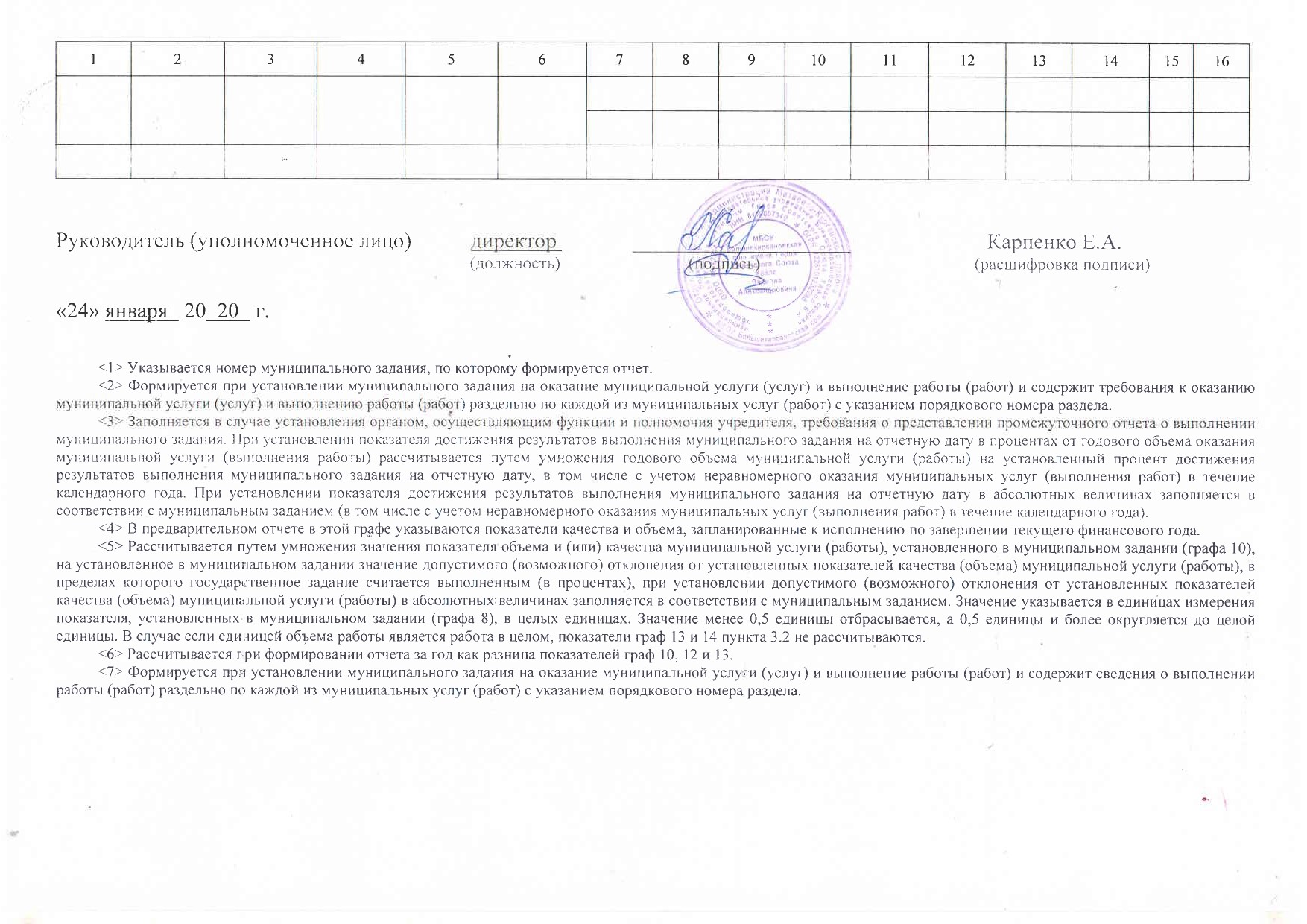 Уникальный номер реестровой записи Показатель, характеризующий содержание муниципальной услугиПоказатель, характеризующий содержание муниципальной услугиПоказатель, характеризующий содержание муниципальной услугиПоказатель, характеризующий условия (формы) оказания муниципальной услугиПоказатель, характеризующий условия (формы) оказания муниципальной услугиПоказатель качества муниципальной услугиПоказатель качества муниципальной услугиПоказатель качества муниципальной услугиПоказатель качества муниципальной услугиПоказатель качества муниципальной услугиПоказатель качества муниципальной услугиПоказатель качества муниципальной услугиПоказатель качества муниципальной услугиПоказатель качества муниципальной услугиУникальный номер реестровой записи Показатель, характеризующий содержание муниципальной услугиПоказатель, характеризующий содержание муниципальной услугиПоказатель, характеризующий содержание муниципальной услугиПоказатель, характеризующий условия (формы) оказания муниципальной услугиПоказатель, характеризующий условия (формы) оказания муниципальной услугинаименование показателя единица измеренияединица измерениязначениезначениезначениедопустимое (возможное) отклонение <5>отклонение, превышающее допустимое (возможное) отклонение <6>причина отклоненияУникальный номер реестровой записи Показатель, характеризующий содержание муниципальной услугиПоказатель, характеризующий содержание муниципальной услугиПоказатель, характеризующий содержание муниципальной услугиПоказатель, характеризующий условия (формы) оказания муниципальной услугиПоказатель, характеризующий условия (формы) оказания муниципальной услугинаименование показателя наименование код по ОКЕИ утверждено в муниципальнном задании на год утверждено в муниципальнном задании на отчетную дату <3>исполнено на отчетную дату <4>допустимое (возможное) отклонение <5>отклонение, превышающее допустимое (возможное) отклонение <6>причина отклоненияУникальный номер реестровой записи (наименование показателя) (наименование показателя) (наименование показателя) (наименование показателя) (наименование показателя) наименование показателя наименование код по ОКЕИ утверждено в муниципальнном задании на год утверждено в муниципальнном задании на отчетную дату <3>исполнено на отчетную дату <4>допустимое (возможное) отклонение <5>отклонение, превышающее допустимое (возможное) отклонение <6>причина отклонения123456789101112131415801012О.99.0.БА81АЦ60001не указанообучающиеся за исключением обучающихся с ограниченными возможностями здоровья (ОВЗ) и детей-инвалидовне указаноОчнаяУровень освоения обучающимися основной образовательной программы начального  общего образования по завершении учебного годапроцент744100 %94 %10 %0-801012О.99.0.БА81АЦ60001не указанообучающиеся за исключением обучающихся с ограниченными возможностями здоровья (ОВЗ) и детей-инвалидовне указаноОчнаяПолнота реализации основной образовательной программы начального  общего образованияпроцент744100 %100 %10 %0-801012О.99.0.БА81АЦ60001не указанообучающиеся за исключением обучающихся с ограниченными возможностями здоровья (ОВЗ) и детей-инвалидовне указаноОчнаяУровень соответствия учебного плана общеобразовательного учреждения требованиям Федерального базисного учебного планапроцент744100 %100 %10 %0-801012О.99.0.БА81АЦ60001не указанообучающиеся за исключением обучающихся с ограниченными возможностями здоровья (ОВЗ) и детей-инвалидовне указаноОчнаяДоля родителей (законных представителей), удовлетворенных условиями и качеством предоставляемой услугипроцент74490 %96 %10 %0-801012О.99.0.БА81АЦ60001не указанообучающиеся за исключением обучающихся с ограниченными возможностями здоровья (ОВЗ) и детей-инвалидовне указаноОчнаяДоля своевременно устраненных общеобразовательным учреждением нарушений, выявленных в результате  проверок органами исполнительной власти Российской Федерации, осуществляющими функции по контролю и надзору в сфере образованияпроцент744100 %100 %10 %0-801012О.99.0.БА81АЮ16001не указаноне указанопроходящие обучение по состоянию здоровья на домуОчнаяУровень освоения обучающимися основной образовательной программы начального  общего образования по завершении учебного годапроцент7440010 %0-801012О.99.0.БА81АЮ16001не указаноне указанопроходящие обучение по состоянию здоровья на домуОчнаяПолнота реализации основной образовательной программы начального  общего образованияпроцент7440010 %0-801012О.99.0.БА81АЮ16001не указаноне указанопроходящие обучение по состоянию здоровья на домуОчнаяУровень соответствия учебного плана общеобразовательного учреждения требованиям Федерального базисного учебного планапроцент7440010 %0-801012О.99.0.БА81АЮ16001не указаноне указанопроходящие обучение по состоянию здоровья на домуОчнаяДоля родителей (законных представителей), удовлетворенных условиями и качеством предоставляемой услугипроцент7440010 %0-801012О.99.0.БА81АЮ16001не указаноне указанопроходящие обучение по состоянию здоровья на домуОчнаяДоля своевременно устраненных общеобразовательным учреждением нарушений, выявленных в результате  проверок органами исполнительной власти Российской Федерации, осуществляющими функции по контролю и надзору в сфере образованияпроцент7440010 %0-801012О.99.0.БА81АЩ48001не указанодети-инвалидыне указаноне указаноУровень освоения обучающимися основной образовательной программы начального  общего образования по завершении учебного годапроцент7440010 %0-801012О.99.0.БА81АЩ48001не указанодети-инвалидыне указаноне указаноПолнота реализации основной образовательной программы начального  общего образованияпроцент7440010 %0-801012О.99.0.БА81АЩ48001не указанодети-инвалидыне указаноне указаноУровень соответствия учебного плана общеобразовательного учреждения требованиям Федерального базисного учебного планапроцент7440010 %0-801012О.99.0.БА81АЩ48001не указанодети-инвалидыне указаноне указаноДоля родителей (законных представителей), удовлетворенных условиями и качеством предоставляемой услугипроцент7440010 %0-801012О.99.0.БА81АЩ48001не указанодети-инвалидыне указаноне указаноДоля своевременно устраненных общеобразовательным учреждением нарушений, выявленных в результате  проверок органами исполнительной власти Российской Федерации, осуществляющими функции по контролю и надзору в сфере образованияпроцент7440010 %0-801012О.99.0.БА81АШ04001не указанообучающиеся с ограниченными возможностями здоровья (ОВЗ)не указаноОчнаяУровень освоения обучающимися основной образовательной программы начального  общего образования по завершении учебного годапроцент7440010 %0-801012О.99.0.БА81АШ04001не указанообучающиеся с ограниченными возможностями здоровья (ОВЗ)не указаноОчнаяПолнота реализации основной образовательной программы начального  общего образованияпроцент7440010 %0-801012О.99.0.БА81АШ04001не указанообучающиеся с ограниченными возможностями здоровья (ОВЗ)не указаноОчнаяУровень соответствия учебного плана общеобразовательного учреждения требованиям Федерального базисного учебного планапроцент7440010 %0-801012О.99.0.БА81АШ04001не указанообучающиеся с ограниченными возможностями здоровья (ОВЗ)не указаноОчнаяДоля родителей (законных представителей), удовлетворенных условиями и качеством предоставляемой услугипроцент7440010 %0-801012О.99.0.БА81АШ04001не указанообучающиеся с ограниченными возможностями здоровья (ОВЗ)не указаноОчнаяДоля своевременно устраненных общеобразовательным учреждением нарушений, выявленных в результате  проверок органами исполнительной власти Российской Федерации, осуществляющими функции по контролю и надзору в сфере образованияпроцент7440010 %0-'801012О.99.0.БА81АЭ92001не указаноне указаноне указаноОчнаяУровень освоения обучающимися основной образовательной программы начального  общего образования по завершении учебного годапроцент7440010 %0-'801012О.99.0.БА81АЭ92001не указаноне указаноне указаноОчнаяПолнота реализации основной образовательной программы начального  общего образованияпроцент7440010 %0-'801012О.99.0.БА81АЭ92001не указаноне указаноне указаноОчнаяУровень соответствия учебного плана общеобразовательного учреждения требованиям Федерального базисного учебного планапроцент7440010 %0-'801012О.99.0.БА81АЭ92001не указаноне указаноне указаноОчнаяДоля родителей (законных представителей), удовлетворенных условиями и качеством предоставляемой услугипроцент7440010 %0-'801012О.99.0.БА81АЭ92001не указаноне указаноне указаноОчнаяДоля своевременно устраненных общеобразовательным учреждением нарушений, выявленных в результате  проверок органами исполнительной власти Российской Федерации, осуществляющими функции по контролю и надзору в сфере образованияпроцент7440010 %0-Уникальный номер реестровой записи Показатель, характеризующий содержание муниципальной услугиПоказатель, характеризующий содержание муниципальной услугиПоказатель, характеризующий содержание муниципальной услугиПоказатель, характеризующий условия (формы) оказания муниципальной услугиПоказатель, характеризующий условия (формы) оказания муниципальной услугиПоказатель объема муниципальной услугиПоказатель объема муниципальной услугиПоказатель объема муниципальной услугиПоказатель объема муниципальной услугиПоказатель объема муниципальной услугиПоказатель объема муниципальной услугиПоказатель объема муниципальной услугиПоказатель объема муниципальной услугиПоказатель объема муниципальной услугиСредний размер платы (цена, тариф)Уникальный номер реестровой записи Показатель, характеризующий содержание муниципальной услугиПоказатель, характеризующий содержание муниципальной услугиПоказатель, характеризующий содержание муниципальной услугиПоказатель, характеризующий условия (формы) оказания муниципальной услугиПоказатель, характеризующий условия (формы) оказания муниципальной услугинаименование показателя единица измеренияединица измерениязначениезначениезначениедопустимое (возможное) отклонение <5>отклонение, превышающее допустимое (возможное) отклонение <6>причина отклоненияСредний размер платы (цена, тариф)Уникальный номер реестровой записи Показатель, характеризующий содержание муниципальной услугиПоказатель, характеризующий содержание муниципальной услугиПоказатель, характеризующий содержание муниципальной услугиПоказатель, характеризующий условия (формы) оказания муниципальной услугиПоказатель, характеризующий условия (формы) оказания муниципальной услугинаименование показателя наименование код по ОКЕИ утверждено в муниципальном задании на год утверждено в муниципальном задании на отчетную дату <3>исполнено на отчетную дату <4>допустимое (возможное) отклонение <5>отклонение, превышающее допустимое (возможное) отклонение <6>причина отклоненияСредний размер платы (цена, тариф)Уникальный номер реестровой записи (наименование показателя) (наименование показателя) (наименование показателя) (наименование показателя) (наименование показателя) наименование показателя наименование код по ОКЕИ утверждено в муниципальном задании на год утверждено в муниципальном задании на отчетную дату <3>исполнено на отчетную дату <4>допустимое (возможное) отклонение <5>отклонение, превышающее допустимое (возможное) отклонение <6>причина отклоненияСредний размер платы (цена, тариф)12345678910111213141516801012О.99.0.БА81АЦ60001не указанообучающиеся за исключением обучающихся с ограниченными возможностями здоровья (ОВЗ) и детей-инвалидовне указаноОчнаяЧисло обучающихся (человек)человек792474850-государственная (муниципальная) услуга или работа бесплатная801012О.99.0.БА81АЮ16001не указаноне указанопроходящие обучение по состоянию здоровья на домуОчнаяЧисло обучающихся (человек)человек7920000-государственная (муниципальная) услуга или работа бесплатная801012О.99.0.БА81АЩ48001не указанодети-инвалидыне указаноне указаноЧисло обучающихся (человек)человек7920000-государственная (муниципальная) услуга или работа бесплатная'801012О.99.0.БА81АШ04001не указанообучающиеся с ограниченными возможностями здоровья (ОВЗ)не указаноОчнаяЧисло обучающихся (человек)человек7920000-государственная (муниципальная) услуга или работа бесплатная801012О.99.0.БА81АЭ92001не указаноне указаноне указаноОчнаяЧисло обучающихся (человек)человек7920000-государственная (муниципальная) услуга или работа бесплатнаяИтого по услуге:Итого по услуге:Итого по услуге:Итого по услуге:Итого по услуге:Итого по услуге:474850Уникальный номер реестровой записи Показатель, характеризующий содержание муниципальной услугиПоказатель, характеризующий содержание муниципальной услугиПоказатель, характеризующий содержание муниципальной услугиПоказатель, характеризующий условия (формы) оказания муниципальной услугиПоказатель, характеризующий условия (формы) оказания муниципальной услугиПоказатель качества муниципальной услугиПоказатель качества муниципальной услугиПоказатель качества муниципальной услугиПоказатель качества муниципальной услугиПоказатель качества муниципальной услугиПоказатель качества муниципальной услугиПоказатель качества муниципальной услугиПоказатель качества муниципальной услугиПоказатель качества муниципальной услугиУникальный номер реестровой записи Показатель, характеризующий содержание муниципальной услугиПоказатель, характеризующий содержание муниципальной услугиПоказатель, характеризующий содержание муниципальной услугиПоказатель, характеризующий условия (формы) оказания муниципальной услугиПоказатель, характеризующий условия (формы) оказания муниципальной услугинаименование показателя единица измеренияединица измерениязначениезначениезначениедопустимое (возможное) отклонение <5>отклонение, превышающее допустимое (возможное) отклонение <6>причина отклоненияУникальный номер реестровой записи Показатель, характеризующий содержание муниципальной услугиПоказатель, характеризующий содержание муниципальной услугиПоказатель, характеризующий содержание муниципальной услугиПоказатель, характеризующий условия (формы) оказания муниципальной услугиПоказатель, характеризующий условия (формы) оказания муниципальной услугинаименование показателя наименование код по ОКЕИ утверждено в муниципальнном задании на год утверждено в муниципальнном задании на отчетную дату <3>исполнено на отчетную дату <4>допустимое (возможное) отклонение <5>отклонение, превышающее допустимое (возможное) отклонение <6>причина отклоненияУникальный номер реестровой записи (наименование показателя) (наименование показателя) (наименование показателя) (наименование показателя) (наименование показателя) наименование показателя наименование код по ОКЕИ утверждено в муниципальнном задании на год утверждено в муниципальнном задании на отчетную дату <3>исполнено на отчетную дату <4>допустимое (возможное) отклонение <5>отклонение, превышающее допустимое (возможное) отклонение <6>причина отклонения123456789101112131415'802111О.99.0.БА96АЧ08001не указанообучающиеся за исключением обучающихся с ограниченными возможностями здоровья (ОВЗ) и детей-инвалидовне указаноОчнаяУровень освоения обучающимися основной образовательной программы основного общего образования по завершении учебного годапроцент744100 %88 %10 %0-'802111О.99.0.БА96АЧ08001не указанообучающиеся за исключением обучающихся с ограниченными возможностями здоровья (ОВЗ) и детей-инвалидовне указаноОчнаяПолнота реализации основной образовательной программы основного общего образованияпроцент744100 %100 %10 %0-'802111О.99.0.БА96АЧ08001не указанообучающиеся за исключением обучающихся с ограниченными возможностями здоровья (ОВЗ) и детей-инвалидовне указаноОчнаяУровень соответствия учебного плана общеобразовательного учреждения требованиям Федерального базисного учебного планапроцент744100 %100 %10 %0-'802111О.99.0.БА96АЧ08001не указанообучающиеся за исключением обучающихся с ограниченными возможностями здоровья (ОВЗ) и детей-инвалидовне указаноОчнаяДоля родителей (законных представителей), удовлетворенных условиями и качеством предоставляемой услугипроцент74490 %90 %10 %0-'802111О.99.0.БА96АЧ08001не указанообучающиеся за исключением обучающихся с ограниченными возможностями здоровья (ОВЗ) и детей-инвалидовне указаноОчнаяДоля своевременно устраненных общеобразовательным учреждением нарушений, выявленных в результате  проверок органами исполнительной власти Российской Федерации, осуществляющими функции по контролю и надзору в сфере образованияпроцент744100 %100 %10 %0-'802111О.99.0.БА96АЮ83001не указаноне указанопроходящие обучение по состоянию здоровья на домуОчнаяУровень освоения обучающимися основной образовательной программы основного общего образования по завершении учебного годапроцент7440010 %0-'802111О.99.0.БА96АЮ83001не указаноне указанопроходящие обучение по состоянию здоровья на домуОчнаяПолнота реализации основной образовательной программы основного общего образованияпроцент7440010 %0-'802111О.99.0.БА96АЮ83001не указаноне указанопроходящие обучение по состоянию здоровья на домуОчнаяУровень соответствия учебного плана общеобразовательного учреждения требованиям Федерального базисного учебного планапроцент7440010 %0-'802111О.99.0.БА96АЮ83001не указаноне указанопроходящие обучение по состоянию здоровья на домуОчнаяДоля родителей (законных представителей), удовлетворенных условиями и качеством предоставляемой услугипроцент7440010 %0-'802111О.99.0.БА96АЮ83001не указаноне указанопроходящие обучение по состоянию здоровья на домуОчнаяДоля своевременно устраненных общеобразовательным учреждением нарушений, выявленных в результате  проверок органами исполнительной власти Российской Федерации, осуществляющими функции по контролю и надзору в сфере образованияпроцент7440010 %0-''802111О.99.0.БА96АЭ08001не указанодети-инвалидыне указаноне указаноУровень освоения обучающимися основной образовательной программы основного общего образования по завершении учебного годапроцент7440010 %0-''802111О.99.0.БА96АЭ08001не указанодети-инвалидыне указаноне указаноПолнота реализации основной образовательной программы основного общего образованияпроцент7440010 %0-''802111О.99.0.БА96АЭ08001не указанодети-инвалидыне указаноне указаноУровень соответствия учебного плана общеобразовательного учреждения требованиям Федерального базисного учебного планапроцент7440010 %0-''802111О.99.0.БА96АЭ08001не указанодети-инвалидыне указаноне указаноДоля родителей (законных представителей), удовлетворенных условиями и качеством предоставляемой услугипроцент7440010 %0-''802111О.99.0.БА96АЭ08001не указанодети-инвалидыне указаноне указаноДоля своевременно устраненных общеобразовательным учреждением нарушений, выявленных в результате  проверок органами исполнительной власти Российской Федерации, осуществляющими функции по контролю и надзору в сфере образованияпроцент7440010 %0-'802111О.99.0.БА96АШ58001не указанообучающиеся с ограниченными возможностями здоровья (ОВЗ)не указаноОчнаяУровень освоения обучающимися основной образовательной программы основного общего образования по завершении учебного годапроцент7440010 %0-'802111О.99.0.БА96АШ58001не указанообучающиеся с ограниченными возможностями здоровья (ОВЗ)не указаноОчнаяПолнота реализации основной образовательной программы основного общего образованияпроцент7440010 %0-'802111О.99.0.БА96АШ58001не указанообучающиеся с ограниченными возможностями здоровья (ОВЗ)не указаноОчнаяУровень соответствия учебного плана общеобразовательного учреждения требованиям Федерального базисного учебного планапроцент7440010 %0-'802111О.99.0.БА96АШ58001не указанообучающиеся с ограниченными возможностями здоровья (ОВЗ)не указаноОчнаяДоля родителей (законных представителей), удовлетворенных условиями и качеством предоставляемой услугипроцент7440010 %0-'802111О.99.0.БА96АШ58001не указанообучающиеся с ограниченными возможностями здоровья (ОВЗ)не указаноОчнаяДоля своевременно устраненных общеобразовательным учреждением нарушений, выявленных в результате  проверок органами исполнительной власти Российской Федерации, осуществляющими функции по контролю и надзору в сфере образованияпроцент7440010 %0-802111О.99.0.БА96АЮ58001не указаноне указаноне указаноОчнаяУровень освоения обучающимися основной образовательной программы основного общего образования по завершении учебного годапроцент7440010 %0-802111О.99.0.БА96АЮ58001не указаноне указаноне указаноОчнаяПолнота реализации основной образовательной программы основного общего образованияпроцент7440010 %0-802111О.99.0.БА96АЮ58001не указаноне указаноне указаноОчнаяУровень соответствия учебного плана общеобразовательного учреждения требованиям Федерального базисного учебного планапроцент7440010 %0-802111О.99.0.БА96АЮ58001не указаноне указаноне указаноОчнаяДоля родителей (законных представителей), удовлетворенных условиями и качеством предоставляемой услугипроцент7440010 %0-802111О.99.0.БА96АЮ58001не указаноне указаноне указаноОчнаяДоля своевременно устраненных общеобразовательным учреждением нарушений, выявленных в результате  проверок органами исполнительной власти Российской Федерации, осуществляющими функции по контролю и надзору в сфере образованияпроцент7440010 %0-Уникальный номер реестровой записи Показатель, характеризующий содержание муниципальной услугиПоказатель, характеризующий содержание муниципальной услугиПоказатель, характеризующий содержание муниципальной услугиПоказатель, характеризующий условия (формы) оказания муниципальной услугиПоказатель, характеризующий условия (формы) оказания муниципальной услугиПоказатель объема муниципальной услугиПоказатель объема муниципальной услугиПоказатель объема муниципальной услугиПоказатель объема муниципальной услугиПоказатель объема муниципальной услугиПоказатель объема муниципальной услугиПоказатель объема муниципальной услугиПоказатель объема муниципальной услугиПоказатель объема муниципальной услугиСредний размер платы (цена, тариф)Уникальный номер реестровой записи Показатель, характеризующий содержание муниципальной услугиПоказатель, характеризующий содержание муниципальной услугиПоказатель, характеризующий содержание муниципальной услугиПоказатель, характеризующий условия (формы) оказания муниципальной услугиПоказатель, характеризующий условия (формы) оказания муниципальной услугинаименование показателя единица измеренияединица измерениязначениезначениезначениедопустимое (возможное) отклонение <5>отклонение, превышающее допустимое (возможное) отклонение <6>причина отклоненияСредний размер платы (цена, тариф)Уникальный номер реестровой записи Показатель, характеризующий содержание муниципальной услугиПоказатель, характеризующий содержание муниципальной услугиПоказатель, характеризующий содержание муниципальной услугиПоказатель, характеризующий условия (формы) оказания муниципальной услугиПоказатель, характеризующий условия (формы) оказания муниципальной услугинаименование показателя наименование код по ОКЕИ утверждено в муниципальном задании на год утверждено в муниципальном задании на отчетную дату <3>исполнено на отчетную дату <4>допустимое (возможное) отклонение <5>отклонение, превышающее допустимое (возможное) отклонение <6>причина отклоненияСредний размер платы (цена, тариф)Уникальный номер реестровой записи (наименование показателя) (наименование показателя) (наименование показателя) (наименование показателя) (наименование показателя) наименование показателя наименование код по ОКЕИ утверждено в муниципальном задании на год утверждено в муниципальном задании на отчетную дату <3>исполнено на отчетную дату <4>допустимое (возможное) отклонение <5>отклонение, превышающее допустимое (возможное) отклонение <6>причина отклоненияСредний размер платы (цена, тариф)12345678910111213141516'802111О.99.0.БА96АЧ08001не указанообучающиеся за исключением обучающихся с ограниченными возможностями здоровья (ОВЗ) и детей-инвалидовне указаноОчнаяЧисло обучающихся (человек)человек792504850-государственная (муниципальная) услуга или работа бесплатная802111О.99.0.БА96АЮ83001не указаноне указанопроходящие обучение по состоянию здоровья на домуОчнаяЧисло обучающихся (человек)человек7920000-государственная (муниципальная) услуга или работа бесплатная'802111О.99.0.БА96АЭ08001не указанодети-инвалидыне указаноне указаноЧисло обучающихся (человек)человек7920000-государственная (муниципальная) услуга или работа бесплатная'802111О.99.0.БА96АШ58001не указанообучающиеся с ограниченными возможностями здоровья (ОВЗ)не указаноОчнаяЧисло обучающихся (человек)человек7920000-государственная (муниципальная) услуга или работа бесплатная'802111О.99.0.БА96АЮ58001не указаноне указаноне указаноОчнаяЧисло обучающихся (человек)человек7920000-государственная (муниципальная) услуга или работа бесплатнаяИтого по услуге: Итого по услуге: Итого по услуге: Итого по услуге: Итого по услуге: Итого по услуге: 504850Уникальный номер реестровой записи Показатель, характеризующий содержание муниципальной услугиПоказатель, характеризующий содержание муниципальной услугиПоказатель, характеризующий содержание муниципальной услугиПоказатель, характеризующий условия (формы) оказания муниципальной услугиПоказатель, характеризующий условия (формы) оказания муниципальной услугиПоказатель качества муниципальной услугиПоказатель качества муниципальной услугиПоказатель качества муниципальной услугиПоказатель качества муниципальной услугиПоказатель качества муниципальной услугиПоказатель качества муниципальной услугиПоказатель качества муниципальной услугиПоказатель качества муниципальной услугиПоказатель качества муниципальной услугиУникальный номер реестровой записи Показатель, характеризующий содержание муниципальной услугиПоказатель, характеризующий содержание муниципальной услугиПоказатель, характеризующий содержание муниципальной услугиПоказатель, характеризующий условия (формы) оказания муниципальной услугиПоказатель, характеризующий условия (формы) оказания муниципальной услугинаименование показателя единица измеренияединица измерениязначениезначениезначениедопустимое (возможное) отклонение <5>отклонение, превышающее допустимое (возможное) отклонение <6>причина отклоненияУникальный номер реестровой записи Показатель, характеризующий содержание муниципальной услугиПоказатель, характеризующий содержание муниципальной услугиПоказатель, характеризующий содержание муниципальной услугиПоказатель, характеризующий условия (формы) оказания муниципальной услугиПоказатель, характеризующий условия (формы) оказания муниципальной услугинаименование показателя наименование код по ОКЕИ утверждено в муниципальнном задании на год утверждено в муниципальнном задании на отчетную дату <3>исполнено на отчетную дату <4>допустимое (возможное) отклонение <5>отклонение, превышающее допустимое (возможное) отклонение <6>причина отклоненияУникальный номер реестровой записи (наименование показателя) (наименование показателя) (наименование показателя) (наименование показателя) (наименование показателя) наименование показателя наименование код по ОКЕИ утверждено в муниципальнном задании на год утверждено в муниципальнном задании на отчетную дату <3>исполнено на отчетную дату <4>допустимое (возможное) отклонение <5>отклонение, превышающее допустимое (возможное) отклонение <6>причина отклонения123456789101112131415''802112О.99.0.ББ11АЧ08001не указанообучающиеся за исключением обучающихся с ограниченными возможностями здоровья (ОВЗ) и детей-инвалидовне указаноОчнаяУровень освоения обучающимися основной образовательной программы среднего общего образования по завершении учебного годапроцент744100 %100 %10 %0-''802112О.99.0.ББ11АЧ08001не указанообучающиеся за исключением обучающихся с ограниченными возможностями здоровья (ОВЗ) и детей-инвалидовне указаноОчнаяПолнота реализации основной образовательной программы среднего общего образованияпроцент744100 %100 %10 %0-''802112О.99.0.ББ11АЧ08001не указанообучающиеся за исключением обучающихся с ограниченными возможностями здоровья (ОВЗ) и детей-инвалидовне указаноОчнаяУровень соответствия учебного плана общеобразовательного учреждения требованиям Федерального базисного учебного планапроцент744100 %100 %10 %0-''802112О.99.0.ББ11АЧ08001не указанообучающиеся за исключением обучающихся с ограниченными возможностями здоровья (ОВЗ) и детей-инвалидовне указаноОчнаяДоля родителей (законных представителей), удовлетворенных условиями и качеством предоставляемой услугипроцент74490 %90 %10 %0-''802112О.99.0.ББ11АЧ08001не указанообучающиеся за исключением обучающихся с ограниченными возможностями здоровья (ОВЗ) и детей-инвалидовне указаноОчнаяДоля своевременно устраненных общеобразовательным учреждением нарушений, выявленных в результате  проверок органами исполнительной власти Российской Федерации, осуществляющими функции по контролю и надзору в сфере образованияпроцент744100 %100 %10 %0-802112О.99.0.ББ11АЮ83001не указаноне указанопроходящие обучение по состоянию здоровья на домуОчнаяУровень освоения обучающимися основной образовательной программы среднего общего образования по завершении учебного годапроцент7440010 %0-802112О.99.0.ББ11АЮ83001не указаноне указанопроходящие обучение по состоянию здоровья на домуОчнаяПолнота реализации основной образовательной программы среднего общего образованияпроцент7440010 %0-802112О.99.0.ББ11АЮ83001не указаноне указанопроходящие обучение по состоянию здоровья на домуОчнаяУровень соответствия учебного плана общеобразовательного учреждения требованиям Федерального базисного учебного планапроцент7440010 %0-802112О.99.0.ББ11АЮ83001не указаноне указанопроходящие обучение по состоянию здоровья на домуОчнаяДоля родителей (законных представителей), удовлетворенных условиями и качеством предоставляемой услугипроцент7440010 %0-802112О.99.0.ББ11АЮ83001не указаноне указанопроходящие обучение по состоянию здоровья на домуОчнаяДоля своевременно устраненных общеобразовательным учреждением нарушений, выявленных в результате  проверок органами исполнительной власти Российской Федерации, осуществляющими функции по контролю и надзору в сфере образованияпроцент7440010 %0-''802112О.99.0.ББ11АЭ08001не указанодети-инвалидыне указаноне указаноУровень освоения обучающимися основной образовательной программы среднего общего образования по завершении учебного годапроцент7440010 %0-''802112О.99.0.ББ11АЭ08001не указанодети-инвалидыне указаноне указаноПолнота реализации основной образовательной программы среднего общего образованияпроцент7440010 %0-''802112О.99.0.ББ11АЭ08001не указанодети-инвалидыне указаноне указаноУровень соответствия учебного плана общеобразовательного учреждения требованиям Федерального базисного учебного планапроцент7440010 %0-''802112О.99.0.ББ11АЭ08001не указанодети-инвалидыне указаноне указаноДоля родителей (законных представителей), удовлетворенных условиями и качеством предоставляемой услугипроцент7440010 %0-''802112О.99.0.ББ11АЭ08001не указанодети-инвалидыне указаноне указаноДоля своевременно устраненных общеобразовательным учреждением нарушений, выявленных в результате  проверок органами исполнительной власти Российской Федерации, осуществляющими функции по контролю и надзору в сфере образованияпроцент7440010 %0-'802112О.99.0.ББ11АШ58001не указанообучающиеся с ограниченными возможностями здоровья (ОВЗ)не указаноОчнаяУровень освоения обучающимися основной образовательной программы среднего общего образования по завершении учебного годапроцент7440010 %0-'802112О.99.0.ББ11АШ58001не указанообучающиеся с ограниченными возможностями здоровья (ОВЗ)не указаноОчнаяПолнота реализации основной образовательной программы среднего общего образованияпроцент7440010 %0-'802112О.99.0.ББ11АШ58001не указанообучающиеся с ограниченными возможностями здоровья (ОВЗ)не указаноОчнаяУровень соответствия учебного плана общеобразовательного учреждения требованиям Федерального базисного учебного планапроцент7440010 %0-'802112О.99.0.ББ11АШ58001не указанообучающиеся с ограниченными возможностями здоровья (ОВЗ)не указаноОчнаяДоля родителей (законных представителей), удовлетворенных условиями и качеством предоставляемой услугипроцент7440010 %0-'802112О.99.0.ББ11АШ58001не указанообучающиеся с ограниченными возможностями здоровья (ОВЗ)не указаноОчнаяДоля своевременно устраненных общеобразовательным учреждением нарушений, выявленных в результате  проверок органами исполнительной власти Российской Федерации, осуществляющими функции по контролю и надзору в сфере образованияпроцент7440010 %0-'802112О.99.0.ББ11АП76001образовательная программа, обеспечивающая углубленное изучение отдельных учебных предметов, предметных областей (профильное обучение)не указаноне указаноОчнаяУровень освоения обучающимися основной образовательной программы среднего общего образования по завершении учебного годапроцент7440010 %0-'802112О.99.0.ББ11АП76001образовательная программа, обеспечивающая углубленное изучение отдельных учебных предметов, предметных областей (профильное обучение)не указаноне указаноОчнаяПолнота реализации основной образовательной программы среднего общего образованияпроцент7440010 %0-'802112О.99.0.ББ11АП76001образовательная программа, обеспечивающая углубленное изучение отдельных учебных предметов, предметных областей (профильное обучение)не указаноне указаноОчнаяУровень соответствия учебного плана общеобразовательного учреждения требованиям Федерального базисного учебного планапроцент7440010 %0-'802112О.99.0.ББ11АП76001образовательная программа, обеспечивающая углубленное изучение отдельных учебных предметов, предметных областей (профильное обучение)не указаноне указаноОчнаяДоля родителей (законных представителей), удовлетворенных условиями и качеством предоставляемой услугипроцент7440010 %0-'802112О.99.0.ББ11АП76001образовательная программа, обеспечивающая углубленное изучение отдельных учебных предметов, предметных областей (профильное обучение)не указаноне указаноОчнаяДоля своевременно устраненных общеобразовательным учреждением нарушений, выявленных в результате  проверок органами исполнительной власти Российской Федерации, осуществляющими функции по контролю и надзору в сфере образованияпроцент7440010 %0-Уникальный номер реестровой записи Показатель, характеризующий содержание муниципальной услугиПоказатель, характеризующий содержание муниципальной услугиПоказатель, характеризующий содержание муниципальной услугиПоказатель, характеризующий условия (формы) оказания муниципальной услугиПоказатель, характеризующий условия (формы) оказания муниципальной услугиПоказатель объема муниципальной услугиПоказатель объема муниципальной услугиПоказатель объема муниципальной услугиПоказатель объема муниципальной услугиПоказатель объема муниципальной услугиПоказатель объема муниципальной услугиПоказатель объема муниципальной услугиПоказатель объема муниципальной услугиПоказатель объема муниципальной услугиСредний размер платы (цена, тариф)Уникальный номер реестровой записи Показатель, характеризующий содержание муниципальной услугиПоказатель, характеризующий содержание муниципальной услугиПоказатель, характеризующий содержание муниципальной услугиПоказатель, характеризующий условия (формы) оказания муниципальной услугиПоказатель, характеризующий условия (формы) оказания муниципальной услугинаименование показателя единица измеренияединица измерениязначениезначениезначениедопустимое (возможное) отклонение <5>отклонение, превышающее допустимое (возможное) отклонение <6>причина отклоненияСредний размер платы (цена, тариф)Уникальный номер реестровой записи Показатель, характеризующий содержание муниципальной услугиПоказатель, характеризующий содержание муниципальной услугиПоказатель, характеризующий содержание муниципальной услугиПоказатель, характеризующий условия (формы) оказания муниципальной услугиПоказатель, характеризующий условия (формы) оказания муниципальной услугинаименование показателя наименование код по ОКЕИ утверждено в муниципальном задании на год утверждено в муниципальном задании на отчетную дату <3>исполнено на отчетную дату <4>допустимое (возможное) отклонение <5>отклонение, превышающее допустимое (возможное) отклонение <6>причина отклоненияСредний размер платы (цена, тариф)Уникальный номер реестровой записи (наименование показателя) (наименование показателя) (наименование показателя) (наименование показателя) (наименование показателя) наименование показателя наименование код по ОКЕИ утверждено в муниципальном задании на год утверждено в муниципальном задании на отчетную дату <3>исполнено на отчетную дату <4>допустимое (возможное) отклонение <5>отклонение, превышающее допустимое (возможное) отклонение <6>причина отклоненияСредний размер платы (цена, тариф)12345678910111213141516''802112О.99.0.ББ11АЧ08001не указанообучающиеся за исключением обучающихся с ограниченными возможностями здоровья (ОВЗ) и детей-инвалидовне указаноОчнаяЧисло обучающихся (человек)человек7924400-государственная (муниципальная) услуга или работа бесплатная''802112О.99.0.ББ11АЮ83001не указаноне указанопроходящие обучение по состоянию здоровья на домуОчнаяЧисло обучающихся (человек)человек7920000-государственная (муниципальная) услуга или работа бесплатная''802112О.99.0.ББ11АЭ08001не указанодети-инвалидыне указаноне указаноЧисло обучающихся (человек)человек7920000-государственная (муниципальная) услуга или работа бесплатная'802112О.99.0.ББ11АШ58001не указанообучающиеся с ограниченными возможностями здоровья (ОВЗ)не указаноОчнаяЧисло обучающихся (человек)человек7920000-государственная (муниципальная) услуга или работа бесплатная''802112О.99.0.ББ11АЮ58001не указаноне указаноне указаноОчнаяЧисло обучающихся (человек)человек7920000-государственная (муниципальная) услуга или работа бесплатная'802112О.99.0.ББ11АП76001образовательная программа, обеспечивающая углубленное изучение отдельных учебных предметов, предметных областей (профильное обучение)не указаноне указаноОчнаяЧисло обучающихся (человек)человек7920000-государственная (муниципальная) услуга или работа бесплатнаяИтого по услуге: Итого по услуге: Итого по услуге: Итого по услуге: Итого по услуге: Итого по услуге: 4400Уникальный номер реестровой записи Показатель, характеризующий содержание муниципальной услугиПоказатель, характеризующий содержание муниципальной услугиПоказатель, характеризующий содержание муниципальной услугиПоказатель, характеризующий условия (формы) оказания муниципальной услугиПоказатель, характеризующий условия (формы) оказания муниципальной услугиПоказатель качества муниципальной услугиПоказатель качества муниципальной услугиПоказатель качества муниципальной услугиПоказатель качества муниципальной услугиПоказатель качества муниципальной услугиПоказатель качества муниципальной услугиПоказатель качества муниципальной услугиПоказатель качества муниципальной услугиПоказатель качества муниципальной услугиУникальный номер реестровой записи Показатель, характеризующий содержание муниципальной услугиПоказатель, характеризующий содержание муниципальной услугиПоказатель, характеризующий содержание муниципальной услугиПоказатель, характеризующий условия (формы) оказания муниципальной услугиПоказатель, характеризующий условия (формы) оказания муниципальной услугинаименование показателя единица измеренияединица измерениязначениезначениезначениедопустимое (возможное) отклонение <5>отклонение, превышающее допустимое (возможное) отклонение <6>причина отклоненияУникальный номер реестровой записи Показатель, характеризующий содержание муниципальной услугиПоказатель, характеризующий содержание муниципальной услугиПоказатель, характеризующий содержание муниципальной услугиПоказатель, характеризующий условия (формы) оказания муниципальной услугиПоказатель, характеризующий условия (формы) оказания муниципальной услугинаименование показателя наименование код по ОКЕИ утверждено в муниципальнном задании на год утверждено в муниципальнном задании на отчетную дату <3>исполнено на отчетную дату <4>допустимое (возможное) отклонение <5>отклонение, превышающее допустимое (возможное) отклонение <6>причина отклоненияУникальный номер реестровой записи (наименование показателя) (наименование показателя) (наименование показателя) (наименование показателя) (наименование показателя) наименование показателя наименование код по ОКЕИ утверждено в муниципальнном задании на год утверждено в муниципальнном задании на отчетную дату <3>исполнено на отчетную дату <4>допустимое (возможное) отклонение <5>отклонение, превышающее допустимое (возможное) отклонение <6>причина отклонения123456789101112131415804200О.99.0.ББ52АЕ04000не указаноне указанотехническойОчнаяОчнаяДоля родителей (законных представителей), удовлетворенных условиями и качеством предоставляемой услугипроцент74400804200О.99.0.ББ52АЕ04000не указаноне указанотехническойОчнаяОчнаяДоля детей, ставших победителями и призерами всероссийских, международных и региональных мероприятийпроцент74400804200О.99.0.ББ52АЕ04000не указаноне указанотехническойОчнаяОчнаяДоля детей, осваивающих дополнительные общеразвивающие программы в общеобразовательном учреждениипроцент74400804200О.99.0.ББ52АЕ28000не указаноне указаноестественнонаучнойОчнаяОчнаяДоля родителей (законных представителей), удовлетворенных условиями и качеством предоставляемой услугипроцент74485100105804200О.99.0.ББ52АЕ28000не указаноне указаноестественнонаучнойОчнаяОчнаяДоля детей, ставших победителями и призерами всероссийских, международных и региональных мероприятийпроцент74400804200О.99.0.ББ52АЕ28000не указаноне указаноестественнонаучнойОчнаяОчнаяДоля детей, осваивающих дополнительные общеразвивающие программы в общеобразовательном учреждениипроцент7442624100804200О.99.0.ББ52АЕ76000не указаноне указанохудожественнойОчнаяОчнаяДоля родителей (законных представителей), удовлетворенных условиями и качеством предоставляемой услугипроцент74485100105804200О.99.0.ББ52АЕ76000не указаноне указанохудожественнойОчнаяОчнаяДоля детей, ставших победителями и призерами всероссийских, международных и региональных мероприятийпроцент74400804200О.99.0.ББ52АЕ76000не указаноне указанохудожественнойОчнаяОчнаяДоля детей, осваивающих дополнительные общеразвивающие программы в общеобразовательном учреждениипроцент7443433100804200О.99.0.ББ52АЖ00000не указаноне указанотуристско-краеведческойОчнаяОчнаяДоля родителей (законных представителей), удовлетворенных условиями и качеством предоставляемой услугипроцент74485100105804200О.99.0.ББ52АЖ00000не указаноне указанотуристско-краеведческойОчнаяОчнаяДоля детей, ставших победителями и призерами всероссийских, международных и региональных мероприятийпроцент74400804200О.99.0.ББ52АЖ00000не указаноне указанотуристско-краеведческойОчнаяОчнаяДоля детей, осваивающих дополнительные общеразвивающие программы в общеобразовательном учреждениипроцент7441513100804200О.99.0.ББ52АЖ24000не указаноне указаноcоциально-педагогическойОчнаяОчнаяДоля родителей (законных представителей), удовлетворенных условиями и качеством предоставляемой услугипроцент74485100105804200О.99.0.ББ52АЖ24000не указаноне указаноcоциально-педагогическойОчнаяОчнаяДоля детей, ставших победителями и призерами всероссийских, международных и региональных мероприятийпроцент74400804200О.99.0.ББ52АЖ24000не указаноне указаноcоциально-педагогическойОчнаяОчнаяДоля детей, осваивающих дополнительные общеразвивающие программы в общеобразовательном учреждениипроцент7441514100804200О.99.0.ББ52АЕ52000не указаноне указанофизкультурно-спортивнойОчнаяОчнаяДоля родителей (законных представителей), удовлетворенных условиями и качеством предоставляемой услугипроцент74485100105804200О.99.0.ББ52АЕ52000не указаноне указанофизкультурно-спортивнойОчнаяОчнаяДоля детей, ставших победителями и призерами всероссийских, международных и региональных мероприятийпроцент74400804200О.99.0.ББ52АЕ52000не указаноне указанофизкультурно-спортивнойОчнаяОчнаяДоля детей, осваивающих дополнительные общеразвивающие программы в общеобразовательном учреждениипроцент7442128100Уникальный номер реестровой записи Показатель, характеризующий содержание муниципальной услугиПоказатель, характеризующий содержание муниципальной услугиПоказатель, характеризующий содержание муниципальной услугиПоказатель, характеризующий условия (формы) оказания муниципальной услугиПоказатель, характеризующий условия (формы) оказания муниципальной услугиПоказатель объема муниципальной услугиПоказатель объема муниципальной услугиПоказатель объема муниципальной услугиПоказатель объема муниципальной услугиПоказатель объема муниципальной услугиПоказатель объема муниципальной услугиПоказатель объема муниципальной услугиПоказатель объема муниципальной услугиПоказатель объема муниципальной услугиСредний размер платы (цена, тариф)Уникальный номер реестровой записи Показатель, характеризующий содержание муниципальной услугиПоказатель, характеризующий содержание муниципальной услугиПоказатель, характеризующий содержание муниципальной услугиПоказатель, характеризующий условия (формы) оказания муниципальной услугиПоказатель, характеризующий условия (формы) оказания муниципальной услугинаименование показателя единица измеренияединица измерениязначениезначениезначениедопустимое (возможное) отклонение <5>отклонение, превышающее допустимое (возможное) отклонение <6>причина отклоненияСредний размер платы (цена, тариф)Уникальный номер реестровой записи Показатель, характеризующий содержание муниципальной услугиПоказатель, характеризующий содержание муниципальной услугиПоказатель, характеризующий содержание муниципальной услугиПоказатель, характеризующий условия (формы) оказания муниципальной услугиПоказатель, характеризующий условия (формы) оказания муниципальной услугинаименование показателя наименование код по ОКЕИ утверждено в муниципальном задании на год утверждено в муниципальном задании на отчетную дату <3>исполнено на отчетную дату <4>допустимое (возможное) отклонение <5>отклонение, превышающее допустимое (возможное) отклонение <6>причина отклоненияСредний размер платы (цена, тариф)Уникальный номер реестровой записи (наименование показателя) (наименование показателя) (наименование показателя) (наименование показателя) (наименование показателя) наименование показателя наименование код по ОКЕИ утверждено в муниципальном задании на год утверждено в муниципальном задании на отчетную дату <3>исполнено на отчетную дату <4>допустимое (возможное) отклонение <5>отклонение, превышающее допустимое (возможное) отклонение <6>причина отклоненияСредний размер платы (цена, тариф)12345678910111213141516804200О.99.0.ББ52АЕ04000не указаноне указанотехническойОчнаяОчнаячеловеко-час5390000государственная (муниципальная) услуга или работа бесплатная804200О.99.0.ББ52АЕ28000не указаноне указаноестественнонаучнойОчнаяОчнаячеловеко-час539140415121400государственная (муниципальная) услуга или работа бесплатная804200О.99.0.ББ52АЕ76000не указаноне указанохудожественнойОчнаяОчнаячеловеко-час539201620882020государственная (муниципальная) услуга или работа бесплатная804200О.99.0.ББ52АЖ00000не указаноне указанотуристско-краеведческойОчнаяОчнаячеловеко-час539108010081080государственная (муниципальная) услуга или работа бесплатная804200О.99.0.ББ52АЖ24000не указаноне указаноcоциально-педагогическойОчнаяОчнаячеловеко-час5391080122410836государственная (муниципальная) услуга или работа бесплатная804200О.99.0.ББ52АЕ52000не указаноне указанофизкультурно-спортивнойОчнаяОчнаячеловеко-час539151215121510государственная (муниципальная) услуга или работа бесплатнаяИтого по услуге:Итого по услуге:Итого по услуге:Итого по услуге:Итого по услуге:Итого по услуге:Итого по услуге:70926244709139Уникальный номер реестровой записи Показатель, характеризующий содержание работыПоказатель, характеризующий содержание работыПоказатель, характеризующий содержание работыПоказатель, характеризующий условия (формы)Показатель, характеризующий условия (формы)Показатель качества работыПоказатель качества работыПоказатель качества работыПоказатель качества работыПоказатель качества работыПоказатель качества работыПоказатель качества работыПоказатель качества работыПоказатель качества работыУникальный номер реестровой записи Показатель, характеризующий содержание работыПоказатель, характеризующий содержание работыПоказатель, характеризующий содержание работыПоказатель, характеризующий условия (формы)Показатель, характеризующий условия (формы)наименование показателя единица измеренияединица измерениязначениезначениезначениедопустимое (возможное) отклонение <5>отклонение, превышающее допустимое (возможное) отклонение <6>причина отклоненияУникальный номер реестровой записи Показатель, характеризующий содержание работыПоказатель, характеризующий содержание работыПоказатель, характеризующий содержание работыПоказатель, характеризующий условия (формы)Показатель, характеризующий условия (формы)наименование показателя наименование код по ОКЕИ утверждено в муниципальном задании на год утверждено в муниципальном задании на отчетную дату <3>исполнено на отчетную дату <4>допустимое (возможное) отклонение <5>отклонение, превышающее допустимое (возможное) отклонение <6>причина отклоненияУникальный номер реестровой записи ________(наименование показателя) ________(наименование показателя) ________(наименование показателя) ________(наименование показателя) ________(наименование показателя) наименование показателя наименование код по ОКЕИ утверждено в муниципальном задании на год утверждено в муниципальном задании на отчетную дату <3>исполнено на отчетную дату <4>допустимое (возможное) отклонение <5>отклонение, превышающее допустимое (возможное) отклонение <6>причина отклонения123456789101112131415Уникальный номер реестровой записи Показатель, характеризующий содержание работыПоказатель, характеризующий содержание работыПоказатель, характеризующий содержание работыПоказатель, характеризующий условия (формы)Показатель, характеризующий условия (формы)Показатель объема работыПоказатель объема работыПоказатель объема работыПоказатель объема работыПоказатель объема работыПоказатель объема работыПоказатель объема работыПоказатель объема работыПоказатель объема работыРазмер платы (цена, тариф)Уникальный номер реестровой записи Показатель, характеризующий содержание работыПоказатель, характеризующий содержание работыПоказатель, характеризующий содержание работыПоказатель, характеризующий условия (формы)Показатель, характеризующий условия (формы)наименование показателя единица измеренияединица измерениязначениезначениезначениедопустимое (возможное) отклонение <5>отклонение, превышающее допустимое (возможное) отклонение <6>причина отклоненияРазмер платы (цена, тариф)Уникальный номер реестровой записи ________(наименование показателя) ________(наименование показателя) ________(наименование показателя) ________(наименование показателя) ________(наименование показателя) наименование показателя наименование код по ОКЕИ утверждено в муниципальном задании на год утверждено в муниципальном задании на отчетную дату <3>исполнено на отчетную дату <4>допустимое (возможное) отклонение <5>отклонение, превышающее допустимое (возможное) отклонение <6>причина отклоненияРазмер платы (цена, тариф)